Rotary Friendship Exchange to Northern India 1/29-2/9/19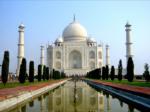 Join fellow District 6710 Rotarians on a winter visit to Districts 3011 and 3110. We’ll combine Rotarian homestays with visits to historic landmarks and Rotary projects in Agra (Taj Mahal), Jaipur and Delhi. Hotel stays are possible if preferred. Departure is tentatively set for January 29, 2019, with return home of February 9.

We are looking for a group of 10-12 Rotarians and partners. If oversubscribed, we will give preference to those willing to host District 3011/3110 Rotarians on their visit to Kentucky in May 2019. If you are interested or have questions, please contact Rotary District 6710 Friendship Exchange team members Susan Zepeda at sgzepeda@aol.com or Shyam Kumar at syamkumar5005@yahoo.com.